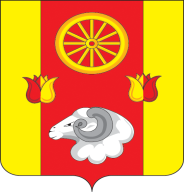 Администрация Подгорненского сельского поселенияПОСТАНОВЛЕНИЕ01.11.2023                                                 №  119                                                      с. Подгорное                                                                          О  мерах по устранению нарушений и недостатков,  выявленных  Контрольно-счетной палатой, в ходе проведения  контрольного мероприятия « Аудит в сфере закупок товаров, работ и услуг для обеспечения муниципальных нужд за 2022 и текущий период 2023 года» в муниципальном образовании  «Подгорненское сельское поселение» Ремонтненского района             В соответствии с  п.1.6.4 плана работы Контрольно-счетной палаты Ростовской области на 2023 год, утвержденного приказом  Контрольно-счетной палаты Ростовской области от 30.12.2022 № 82-О,  соглашением о передаче  Контрольно-счетной палате Ростовской области полномочий	 по осуществлению внешнего муниципального финансового контроля, распоряжением  Контрольно-счетной палаты Ростовской области от  07.09.2023 № 178,  произведен анализ и оценка результатов закупок в соответствии  со статьей 98 Федерального закона от 05.04.2013 №44-ФЗ «О Контрактной системе в сфере закупок товаров (работ, услуг) для обеспечения государственных и муниципальных нужд»           В результате проверки оформлен и подписан акт, выявлены нарушения при формировании и исполнении бюджета.          В целях устранения в полном объеме  всех выявленных нарушений  и  недопущения   нарушений   в дальнейшей работеПОСТАНОВЛЯЮ:          1.Утвердить план мероприятий по устранению выявленных  нарушений и замечаний (Приложение №1).         2.Специалистам  администрации  Подгорненского  сельского  поселения провести  анализ  выявленных  нарушений.         3.За ненадлежащее исполнение финансовой и бюджетной дисциплины в соответствии со  ст. 192 Трудового кодекса РФ объявить замечание:-Лемешко Т.Н.- главному специалисту по бухгалтерскому учету;-Беловой Е.В.- главному специалисту по вопросам экономики.         4.Работникам администрации Подгорненского сельского поселения:         4.1.Провести работу согласно утвержденного плана мероприятий.         4.2.Привести нормативные документы в соответствие с действующим законодательством.         5.Контроль за  исполнением  данного  постановления  оставляю  за собой.      Глава  Администрации Подгорненского       сельского поселения                                                                  Л.В. Горбатенко                                                                                                                                                                                                                                                                                     Приложение 1к постановлению Администрации Подгорненского  сельского поселенияот 01.11.2023 № 119ПЛАНмероприятий по устранению выявленных нарушений и недостатков, укреплению финансовой и бюджетной дисциплинызаконодательства Российской Федерации и иных нормативных правовых актов о контрактной системе в сфере закупок, установленных в ходе проверки Контрольно-счетной палатой Ростовской области Администрации Подгорненского сельского поселения№п/пНаименование проверяемого учреждения выявленные нарушенияСумма нарушения тыс.рубМеры по устранению выявленных нарушенийОтветственныйисполнительСрокустранениянарушенийПриме-чание1.Анализ организационного и нормативного обеспечения закупок товаров, выполнения работ, оказания услуг для обеспечения муниципальных нужд.1.1- в нарушение статьи 100 Федерального закона от 05.04.2013 № 44-ФЗ «О контрактной системе в сфере закупок товаров, работ, услуг для обеспечения государственных и муниципальных нужд»  Администрацией Подгорненского сельского поселения в 2022 году и текущем периоде 2023 года ведомственный контроль не осуществлялся; порядок осуществления ведомственного контроля за соблюдением законодательства Российской Федерации и иных нормативных правовых актов о контрактной системе в сфере закупок в отношении подведомственных заказчиков отсутствует;-Утвердить Порядок осуществления ведомственного контроля  в сфере закупок обеспечения муниципальных нужд Администрации Подгорненского сельского поселения Е.В. БеловаОктябрь 2023 г.2.Оценка системы планирования закупок, включая анализ качества исполнения плана-графика закупок.2.1.- в нарушение пункта 2 части 8 статьи 16 Федерального закона от 05.04.2013 № 44-ФЗ «О контрактной системе в сфере закупок товаров, работ, услуг для обеспечения государственных и муниципальных нужд» планы-графики закупок товаров, работ, услуг на 2022 финансовый год и на плановый период 2023 и 2024 годов, на 2023 финансовый год и на плановый период 2024 и 2025 годов не приведены в соответствие в связи с изменением доведенного до заказчика объема прав в денежном выражении на принятие и (или) исполнение обязательств;-Не допускать данную ошибку в дальнейшей работе.Руководствоваться  п. 2 части 8 статьи 16 Федерального закона от 05.04.2013 № 44-ФЗ . Е.В. БеловаПостоянно3.Анализ нормирования в сфере закупок, правильности определения и обоснования начальной (максимальной) цены контракта, цены контракта, заключаемого с единственным поставщиком (подрядчиком, исполнителем), начальной цены единицы товара, работы, услуги, начальной суммы цен единиц товара, работы, услуги (выборочно). Оценка потенциальной экономии бюджетных средств на стадии формирования и обоснования начальных (максимальных) цен контрактов.3.1.-в нарушение статьи 22 Федерального закона от 05.04.2013 № 44-ФЗ «О контрактной системе в сфере закупок товаров, работ, услуг для обеспечения государственных и муниципальных нужд »   Администрацией Подгорненского сельского поселения при расчете начальной максимальной цены контракта на проведение работ по ремонту автомобильных дорог в 2022 году применен иной метод (метод локальной сметы) обоснования начальной (максимальной) цены контракта, без обоснования невозможности применения других методов.-При определении и  обосновании начальной (максимальной) цены контрактов руководствоваться правилами, установленными  ч.12 ст. 22 Закона № 44-ФЗЕ.В. БеловаПостоянно4.Оценка законности расходов на закупки в разрезе этапов закупочной деятельности, в том числе процедур осуществления закупок (выборочно). Анализ полноты и своевременности представления информации (сведений) и (или) документов, подлежащих включению в реестр контрактов, заключенных заказчиком.4.1.- в нарушение части 2 и пункта 2 части 13.1 статьи 34 Федерального закона от 05.04.2013 № 44-ФЗ «О контрактной системе в сфере закупок товаров, работ, услуг для обеспечения государственных и муниципальных нужд» при заключениимуниципальных контрактов не включены обязательные условия: не указано, что цена контракта является твердой и определяется на весь срок исполнения контракта по 1-му контракту, заключенному в 2022 году, и по 1-му контракту, заключенному в 2023 году; неверно установлен срок оплаты по 3-м контрактам, заключенным в 2022 году, и по 1-му контракту, заключенному в 2023 году;Не допускать данную ошибку в дальнейшей работе.Руководствоваться частью 2 и пункта 2 части 13.1 статьи 34 Федерального закона от 05.04.2013 № 44-ФЗ.Е.В. БеловаПостоянно4.2.-в нарушение части 3 статьи 103 Федерального закона от 05.04.2013 № 44-ФЗ «О контрактной системе в сфере закупок товаров, работ, услуг для обеспечения государственных и муниципальных нужд» Администрацией Подгорненского сельского поселения в единой информационной системе в сфере закупок (zakupki.gov.ru) в реестре контрактов не размещена информация об исполнении или размещена с нарушением срока от 7-ми до 168-ми дней по 2-м муниципальным контрактам (1-му контракту в 2022 году и 1-му контракту в 2023 году.Разместить информацию об исполнении Контракта от 21.06.2023 г. № 1006/1/2.Не допускать данную ошибку в дальнейшей работе.Е.В. БеловаОктябрь 2023 г.5.Оценка исполнения контрактов, законности и обоснованности внесения изменений и расторжения контрактов (выборочно). Анализ наличия экспертизы результатов, предусмотренных контрактом. Оценка наличия экономии бюджетных средств, полученной при исполнении контрактов.5.1.- в нарушение части 1 статьи 95 Федерального закона от 05.04.2013 № 44-ФЗ «О контрактной системе в сфере закупок товаров, работ, услуг для обеспечения государственных и муниципальных нужд» внесены изменения в существенные условия 1-го контракта в 2023 году в части изменения стоимостиуслуг более чем на десять процентов цены контракта;-Не допускать данную ошибку в дальнейшей работе.Е.В. БеловаПостоянно5.2.в нарушение части 13.1 статьи 34 Федерального закона от 05.04.2013 № 44-ФЗ «О контрактной системе в сфере закупок товаров, работ, услуг для обеспечения государственных и муниципальных нужд» и пункта 2.4. контракта от 12.09.2022 № 2022.995813 не соблюдены условия исполнения по 1-мумуниципальному контракту в части своевременности расчетов на сумму 572,2 тыс. рублей, с нарушением срока на 6 дней;-Не допускать данную ошибку в дальнейшей работе.Т.Н. ЛемешкоПостоянно5.3.- в нарушение статьи 9 Федерального закона от 06.12.2011№ 402-ФЗ «О бухгалтерском учете» в 2022 году и текущем периоде 2023 года в 23-х актах приемки выполненных работ по 23-м контрактам, заключенным на оказание услуг по благоустройству, не указаны обязательные реквизитыпервичного учетного документа: содержание факта хозяйственной жизни; величина натурального и (или) денежного измерения факта хозяйственной жизни с указанием единиц измерения на общую сумму 253,7 тыс. рублей (в 2022 году по12-ти фактам на сумму 151,9 тыс. рублей, в текущем периоде 2023 года по 11-ти фактам на сумму 101,8 тыс. рублей).-Не допускать данную ошибку в дальнейшей работе.Т.Н. ЛемешкоПостоянно5.4.- в нарушение части 3 статьи 94 Федерального закона от 05.04.2013 № 44-ФЗ «О контрактной системе в сфере закупок товаров, работ, услуг для обеспечения государственных и муниципальных нужд» экспертиза поставленного товара, результатов выполненной работы, оказанной услуги, а также отдельных этапов исполнения контракта в 2022 году и текущем периоде 2023 года не проводилась-Экспертизу поставленного        товара, результатов выполненной работы, оказанной услуги, а также отдельных этапов исполнения контракта  проводить в соответствии с ч.3 статьи 94 Федерального закона от 05.04.2013 № 44- ФЗ. Не допускать данную ошибку в дальнейшей работе.Л.В. ГорбатенкоПостоянно5.5.- в нарушение части 7 статьи 94 Федерального закона от 05.04.2013 № 44-ФЗ «О контрактной системе в сфере закупок товаров, работ, услуг для обеспечения государственных и муниципальных нужд» приемка поставленных товаров,  выполненных работ и услуг в 2022 году и текущем периоде 2023 года оформлена документом о приемке без подписи всех членов приемочной комиссии.-Приемку поставленного  товара, результатов выполненной работы, оказанной услуги, а также отдельных этапов исполнения контракта  проводить в соответствии с ч.7 статьи 94 Федерального закона от 05.04.2013 № 44- ФЗ Не допускать данную ошибку в дальнейшей работе.Л.В. ГорбатенкоПостоянно 6.Анализ результативности и эффективности расходов на закупки, оценка достижения целей осуществления закупок и достигнутых социальных результатов (наличие поставленных товаров, работ и услуг в запланированном количестве, объеме и качестве, соответствие их использования целям осуществления закупки) (выборочно).6.1.- в нарушение пункта 1 части 1 статьи 94 Федерального закона от 05.04.2013 № 44-ФЗ «О контрактной системе в сфере закупок товаров, работ, услуг для обеспечения государственных и муниципальных нужд» осуществлена приемка поставленного товара (триммера бензинового), не соответствующего условиямконтракта от 14.04.2023 № 9, на сумму 10,0 тыс. рублей.10,0Не допускать данную ошибку в дальнейшей работе.Л.В. ГорбатенкоПостоянно6.2.- расходы на оплату труда по срочным трудовым договорам, заключенным с 14-ю несовершеннолетними гражданами, принятыми на должность рабочий по благоустройству территорий, при отсутствии указанной должности в структуре иштатном расписании Администрации Подгорненского сельского поселения, необоснованно осуществлены за счет средств на закупку товаров, работ, услуг по коду бюджетной классификации расходов 951 0503 0220025650 244 в сумме54,9 тыс. рублей (в 2022 году – 7 фактов на сумму 26,6 тыс. рублей, в текущем периоде 2023 года – 7 фактов на сумму 28,3 тыс. рублей)54,9Не допускать данную ошибку в дальнейшей работе.Т.Н. ЛемешкоПостоянно ИТОГО64,9